FORM DATA ISIAN ORANG TUADETEKSI DINI TUMBUH KEMBANG (DDTK) SISWASELEKSI PENERIMAAN CALON SISWA BARUPG-TK DARUL HIKAMTAHUN AJARAN 2024/2025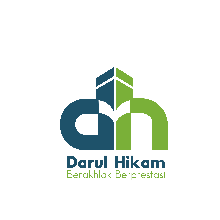 Nama Lengkap Siswa	: ………………………………………….Full Name			Nomor Pendaftaran	: ………………………………………….Registration Number			Kelas yang dituju		: PG (Pre-K) / Kelompok A / Kelompok B Level Entrance		Usia Pada Bulan Juli 2024: ……… tahun ………. bulan		  Age on July 2024MAJELIS PENDIDIKAN DARUL HIKAM Jl. Ir. H. Juanda 285 Tlp./Fax. 022 2505375 BandungFORM DATA ISIAN ORANG TUA SISWAData SiswaNama lengkap 			:………………………………………………………………………………………………………….Nama panggilan			:………………………………………………………………………………………………………….Tempat Tanggal Lahir	 	:………………………………………………………………………………………………………….Anak ke				: ……………………… dari ………………………Nomor Pendaftaran			:…………………………………………………………………………………………………………..Asal sekolah				:…………………………………………………………………………………………………………..Data Orang tuaNama Ayah				:…………………………………………………………………………………………………………..Tempat, Tanggal Lahir		:…………………………………………………………………………………………………………..Alamat				: ………………………………………………………………………………………………………….Nomor kontak 			: ………………………………………………………………………………………………………….Pendidikan terakhir			: ………………………………………………………………………………………………………….Pekerjaan				:…………………………………………………………………………………………………………..Nama Ibu				:……………………………………………………………………………………………………………Tempat, Tanggal Lahir		:…………………………………………………………………………………………………………..Alamat				: ………………………………………………………………………………………………………….Nomor kontak 			: ………………………………………………………………………………………………………….Pendidikan terakhir			: ………………………………………………………………………………………………………….Pekerjaan				:…………………………………………………………………………………………………………..Data IsianPROSES KELAHIRANBagaimanakah kondisi anak pada saat dalam kandungan?BaikBermasalah, jelaskan :Bagaimanakah proses kelahiran anak; jelaskan?Persalinan  gaimanakankan p anaka\lietiap oNormalPersalinan Normal dengan bantuan alatPersalinan di dalam AirPersalinan dengan Operasi CaesarUsia kandungan saat lahir: ………………………………. BulanApakah ananda memiliki penyakit berat yang pernah dialami dan masih dirasakan sampai sekarang ?YaTidakJelaskan,PERKEMBANGAN UMUM Apakah anak mengalami tahapan perkembangan di bawah ini :*) ceklis jika Ya   Tengkurap: usia …………………………………………..                   Mengenal anggota keluarga: usia ………………..                       Mengangkat kepala : usia …………………………...                   Takut pada orang yang tidak dikenal: usia…….                       Memekik gembira : usia ………………………………                   Berjalan: usia:……………………………………………….                       Memegang 2 benda di dua tangan : usia ……..                   Berbicara: usia ……………………………………………..                       Duduk : usia …………………………………..……………                   Mampu melempar bola: usia …………………......                       Merangkak :usia …………………………………………                    Mampu melompat dengan 2 kaki: usia .………..                       Makan sendiri : usia …………………………………… ..                   Apakah anak diberi ASI Full sampai 6 bulan?YaTidak, JelaskanApakah sampai sekarang anak masih meminum susu dalam botol susu / dot?YaTidak, JelaskanApakah sampai sekarang anak masih menggunakan popok / diapers?TidakYa, Jelaskan	5. Apakah ananda pernah atau sedang menjalani proses terapi?TidakYa, Jelaskan:Jenis Terapi:………………………………………….Tahun terapi: ………………………………………….PERKEMBANGAN BAHASA (Language Ability)Apakah ananda sudah bisa mengungkapkan keinginan melalui bahasa lisan?YaTidak, JelaskanApakah ananda sudah mampu berbicara dengan lancar dan jelas?YaTidak, JelaskanApakah ananda mampu memahami gambar dan mengungkapkannya dalam bahasa ?YaTidak, JelaskanApakah ananda sudah mampu mengungkapkan ketika merasa ingin BAK/BAB?YaTidak, JelaskanApakah ananda sudah mampu mengungkapkan ketika merasa lapar?YaTidak, JelaskanKEMANDIRIANApakah ananda sudah mampu BAK/BAB sendiri?YaTidak, JelaskanBagaimana cara pemberian makan pada Ananda?Disuapi Makan sendiriketika lapar harus ditawari Berapa kali ananda makan dalam sehari?1x sehari2x sehari3x sehari…………..Jenis makanan seperti apa yang diberikan kepada Ananda?LunakKerasKombinasi lunak dan kerasCatatan khusus …………………………………………………………..Bagaimana cara ananda makan?Sambil dudukSambil jalan-jalanBagaimana proses Ananda menelan makanan?DiemutDikunyahDisemburBagaimana cara ananda minum?Memakai DotMemakai GelasMemakai SedotanApakah ananda mempunyai riwayat alergi?Makanan, sebutkan: ……………………………………………………..CuacaLain-lain, sebutkan : ………………………………………………………EMOSI DAN SOSIALBagaimana reaksi ananda ketika bertemu dengan teman sebaya (seorang / banyak) yang baru dikenal?MenangisTakutSenang / antusias/ ikut berbaurMengamati/ pasif_________________Bagaimana reaksi ananda ketika menghadapi situasi baru atau tempat baru?MenangisTakutSenang / antusias / ikut berbaurMengamati / pasif_________________Apakah ananda bertemu setiap hari dengan keluarga inti (ayah, ibu, kakak/adik)?YaTidak, siapa?_________________________________Adakah saudara / keluarga lain yang tinggal bersama di rumah?TidakYa, siapa?_________________________________Bagaimana reaksi anak ketika ditinggal bepergian oleh Ibu atau Ayah?MenangisBiasa sajaSenang________________Bagaimana reaksi ananda ketika keinginannya tidak terpenuhi?MenangisBiasa sajaMarah__________________Apakah ananda memiliki fobia atau ketakutan tertentu?TidakYa, JelaskanHal apa yang paling di sukai ananda :Benda		: ……………………………………………..Warna		: ……………………………………………..Topik		: ……………………………………………..Tayangan	: ……………………………………………… berapa lama dalam 1 hari …………………………………..POLA ASUH DIRUMAHAdakah figure lain (selain orang tua) yang turut membantu dalam proses pengasuhan dan perawatan ananda?TidakAda. Siapa?____________________________Jika Ya apakah pola asuhnya sejalan dengan harapan orang tua?YaTidak, JelaskanPENGUATAN KOMITMEN ORANG TUAApakah Ayah / Bunda bersedia menempatkan Ananda sesuai hasil observasi perkembangan yang dilakukan oleh tim sekolah?YaTidakApakah Ayah/ Bunda bersedia berkomitmen untuk bekerja sama penuh  dengan pihak sekolah, dengan diantaranya bersedia mematuhi aturan sekolah dan menghadiri pertemuan-pertemuan yang diadakan sekolah serta memaksimalkan komunikasi dengan guru kelas?Ya, jelaskanTidak, jelaskan 3.    Apakah harapan Ayah / Bunda memasukkan Ananda di Darul Hikam?___________, ______________								Orangtua Siswa,								( ________________________ )